     Master in Artificial Intelligence (UPC-URV-UB)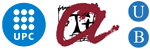 ECTS Credit Recognition Application 
DNI/Passport: Student’s Name and Surname: E-mail: 					Mobile Phone: Tutor’s Name and Surname: The above mentioned student of the Master in Artificial Intelligence requests the recognition of the following courses listed below into the corresponding courses of the Master in Artificial Intelligence.These subjects were coursed and passed with the detailed grades by herself / himself in a different official postgraduate degree or in a different official graduate/engineering degree with a minimum of 240 ECTS. In addition, the student attaches to this application the legally required documentation to prove the above statements: original stamped copy of their marks sheet (if the language is different from Catalan or Spanish, then a translation in Spanish or Catalan of the marks sheet must be provided) and syllabus for the course subjects (stamped copy from their school or university).  Student’s Signature:					 Location and Date:    Barcelona,  To the Academic Commission of the Master in Artificial Intelligence (CAIMIA)Original Recognized CourseOfficial DegreeCredits/ ECTSGradeCourse in MAIECTSGrade